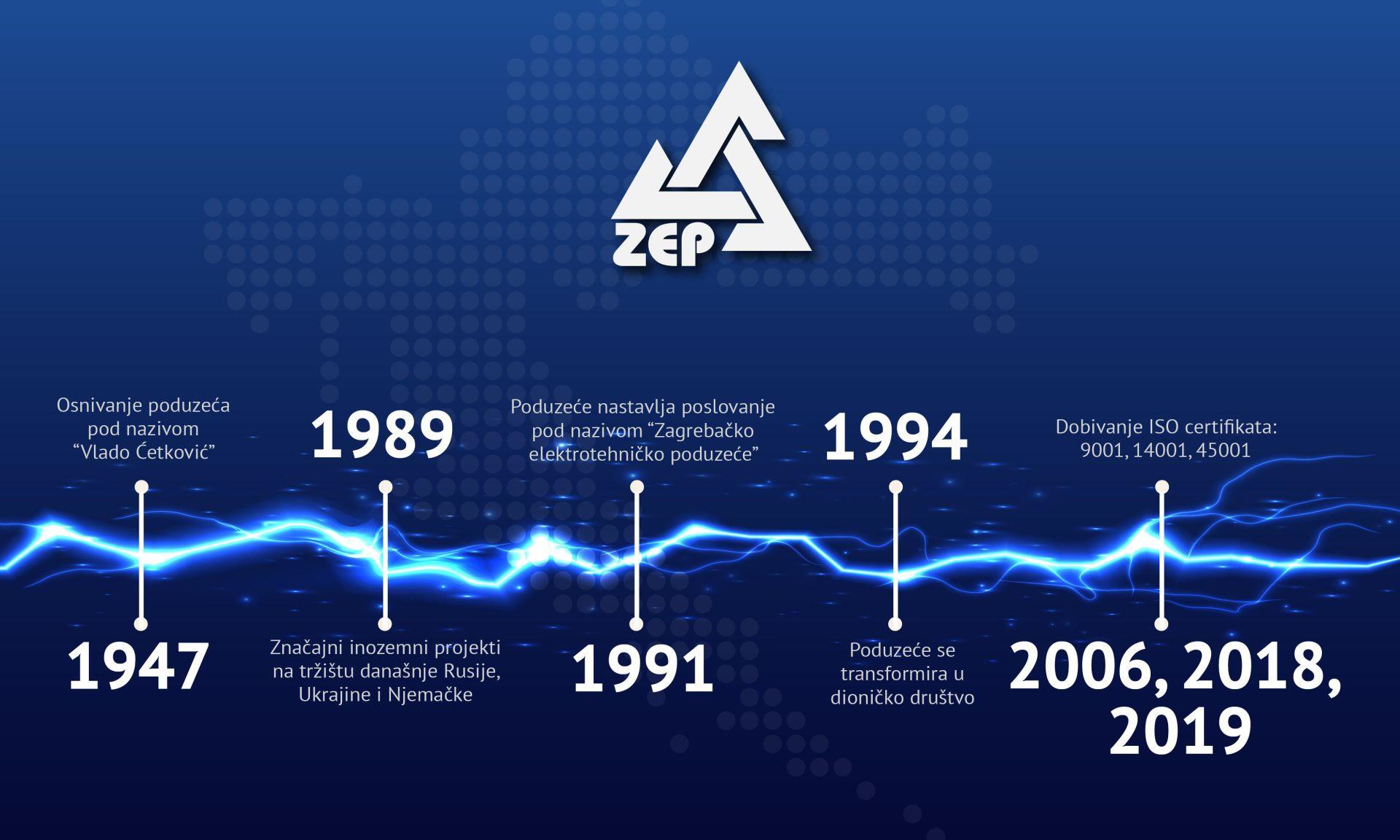 ZAGREBAČKO ELEKTROTEHNIČKO PODUZEĆE nastalo je početkom 1947. godine.U proteklih 76 godina uspješnog poslovanja, realiziran je niz velikih projekata u Hrvatskoj i inozemstvu i potvrđen status jedne od vodećih tvrtki unutar djelatnosti usmjerene na pružanje usluga izvođenja elektroinstalaterskih radova, projektiranja i proizvodnje niskonaponskih postrojenja u visokogradnji, energetici i industriji.Trenutno smo u potrazi za Inženjerom elektrotehnike - pripravnikom (m/ž).Opis posla:Vođenje gradilišta u području elektro-instalacijaIzvođenje i dokumentiranje građenja po ugovoru - izrada, realizacija i praćenje organizacijskih, terminskih i financijskih planova gradilištaIzvođenje radova sa vlastitim resursima i sa podizvođačimaOrganizacija i kontrola izvedbe radova u pogledu rokova, kvalitete i troškovaVođenje građevinskog dnevnika i građevinske knjigeObračun i kontrola obračuna podizvođačaUpravljanje timom elektro-radova na gradilištuUvjeti:razina obrazovanja: VŠS ili VSS (prednost imaju osobe sa završenim studijem, ali isto nije uvjet-u obzir dolaze i studenti završnih godina –mogućnost sklapanja ugovora o radu kao i mogućnost rada preko studentskog ugovora)znanje najmanje jednog svjetskog jezikainformatička znanja: MS Office, AutoCADvozački ispit: B kategorijaNudimo:Mogućnost zasnivanja stalnog radnog odnosaRazvojne i stručne edukacije na godišnjoj raziniMogućnost stimulacije za postignute rezultateSubvencija Multisport karticeNagrađivanje godina lojalnostiUkoliko ste zainteresirani postati dijelom našeg uspješnog tima, prijavite se putem e-maila, na adresu: posao@zep.hr.